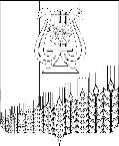 АДМИНИСТРАЦИЯ ПЕРВОМАЙСКОГО СЕЛЬСКОГО ПОСЕЛЕНИЯ
КУЩЕВСКОГО РАЙОНАПОСТАНОВЛЕНИЕот  25.03.2024 г.                                                                                                     № 19 поселок ПервомайскийОб отмене постановления администрации Первомайского сельского поселения Кущевского района от 01 марта 2022 г. № 33/1  «О внесении изменений и дополнений в Проект организации дорожного движения на автомобильных дорогах общего пользования местного значения на территории Первомайского сельского поселения Кущевского района Краснодарского края»На основании решения  Кущевского районного суда от 02 декабря 2022 г. по делу № 2а-870/2022, в соответствии с Федеральным законом от 06 октября 2003 г. № 131-Ф3 «Об общих принципах организации местного самоуправления в Российской Федерации», руководствуясь  Уставом Первомайского сельского поселения Кущевского района п о с т а н о в л я ю:1. Отменить постановление администрации Первомайского сельского поселения Кущевского района от  01 марта 2022 г. № 33/1 «О внесении изменений и дополнений в Проект организации дорожного движения на автомобильных дорогах общего пользования местного значения на территории Первомайского сельского поселения Кущевского района Краснодарского края».2. Общему отделу администрации Первомайского сельского поселения (Дмитриченко И.И.) обнародовать настоящее постановление и разместить на официальном сайте администрации Первомайского сельского поселения Кущевского района.3. Контроль за выполнением настоящего постановления оставляю за собой.4. Настоящее постановление вступает в  силу со дня его обнародования.Главы Первомайского  сельского поселенияКущевского района                                                                            М.Н.Поступаев                       